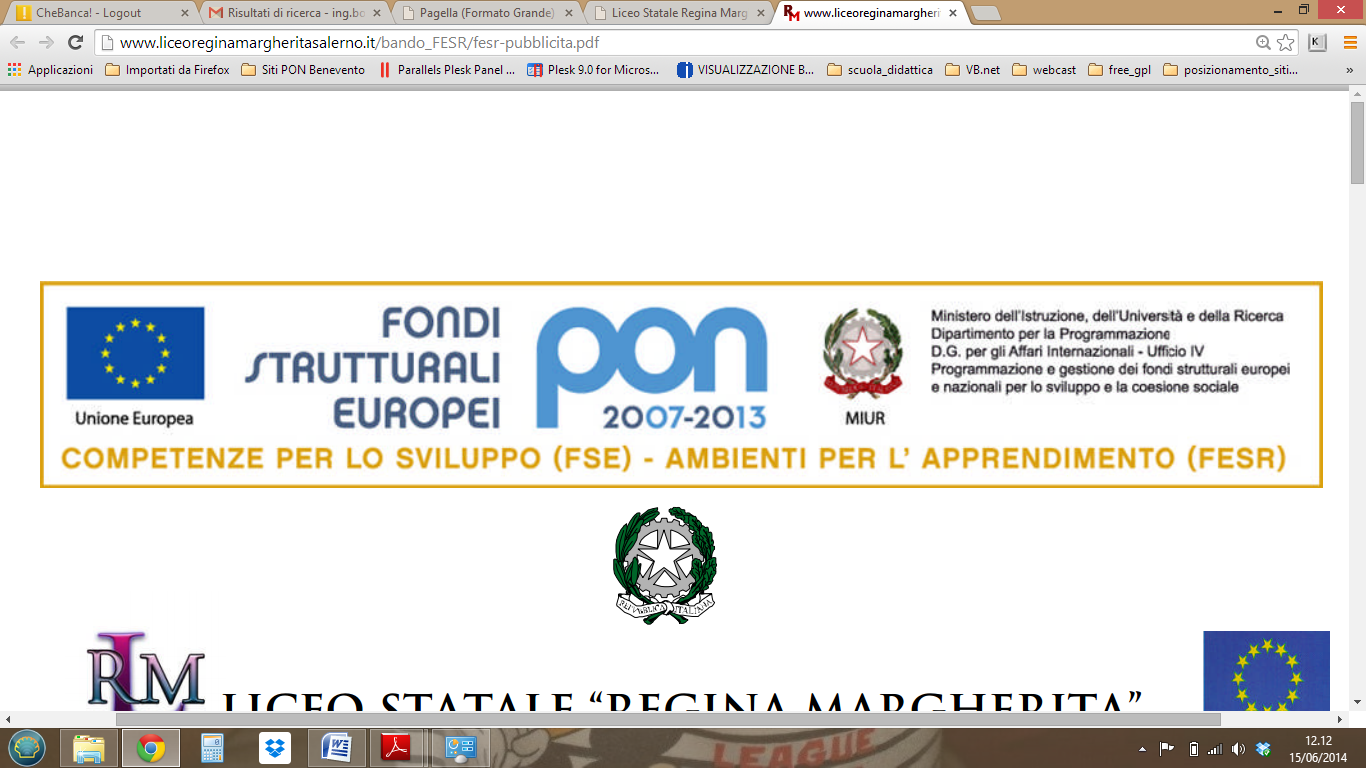 ISTITUTO COMPRENSIVO “CAIO GIULIO CESARE” – OSIMOCod. min.:ANIC842007Allegato A): “ISTANZA DI PARTECIPAZIONE A SELEZIONE PER IL RECLUTAMENTO DI PERSONALE ESTERNO PER   L’ATTIVITA’ DI ESPERTO”Codice CUP: G87I17000310007Codice identificativo progetto: 10.2.2A-FSEPON-MA-2017-60Titolo progetto: “Insieme nell’officina del fare”.	OGGETTO: Fondi Strutturali Europei – Programma Operativo Nazionale “Per la scuola, competenze eambienti per l’apprendimento” 2014-2020. Asse I – Istruzione – Fondo Sociale Europeo   (FSE).           Obiettivo Specifico 10.2 – Miglioramento delle competenze chiave degli allievi, anche mediante il supporto dello sviluppo delle capacità di docenti, formatori e staff. Azione 10.2.2 Azioni di integrazione e potenziamento delle aree disciplinari di base (lingua italiana, lingue straniere, matematica, scienze, nuove tecnologie e nuovi linguaggi, ecc.). Avviso AOODGEFID\Prot. n. 1953 del 21/02/2017. Competenze di base primo ciclo.                 Avviso di selezione per il reclutamento di personale esterno per l’attività di                  ESPERTO MADRELINGUA INGLESE (prot. n° 4039/2019 del 28/03/2019)ISTANZA DI PARTECIPAZIONE ALLA SELEZIONE DI ESPERTO ESTERNO						AL DIRIGENTE DELL’ISTITUTO 							 COMPRENSIVO CAIO GIULIO CESARE	                              Piazzale Bellini, 1	                                  60027    OSIMO (AN)Il/la sottoscritto/a ………………………………………………………………………………………Nato/a  a ……………………………………………………………..  il ………………………………..C.F. ……………………………………………………Residente a ………………………………..Via ……………………………………………. n° ……….Tel………………………………. Cell. ………………………… e-mail:………………………………							CHIEDEDi partecipare alla selezione per il reclutamento di personale esterno in qualità di esperto madrelingua inglese per la realizzazione delle attività previste nel modulo di seguito indicato:A tal fine, consapevole della responsabilità penale e della decadenza da eventuali benefici acquisiti nel caso di dichiarazioni mendaci, DICHIARAsotto la propria responsabilità quanto segue:Di essere cittadino italiano o di uno degli Stati membri dell’Unione Europea  ……..………… (specificare);Di essere in godimento dei diritti civili e politici;Di non aver subito condanne penali;Di non avere procedimenti penali pendenti, ovvero di avere i seguenti provvedimenti penali pendenti…………………………………………………………………….;Di essere in possesso dei titoli indicati nell’allegato B) parte integrante e sostanziale della presente istanza;Di essere in possesso dei requisiti essenziali previsti dal presente Avviso;Aver preso visione dell’Avviso e di accettarne senza riserva ogni contenuto.DICHIARA ALTRESI’sotto la propria responsabilità:Di non trovarsi in nessuna delle condizioni di incompatibilità previste dalle disposizioni e istruzioni per l’attuazione delle iniziative cofinanziate dai Fondi Strutturali Europei 2014-2020;Di non essere parente o affine entro il quarto grado del Legale rappresentante dell’Istituto o di altro personale che ha preso parte alla predisposizione dell’Avviso di selezione, alla comparazione dei curricula degli astanti e alla stesura delle graduatorie dei candidati.Come previsto dall’Avviso allega:Copia di un documento di identità valido;Curriculum vitae in formato europeo;Scheda di autovalutazione (modello B).Data,										Firma									----------------------------------------TITOLO DEL MODULOSEDE CORSO□“AUXIMUN IN SNATCHES (Osimo in frammenti)”Scuola Primaria Fornace Fagioli